ÔN TUẦN NGHỈ  - Số 2( Làm vào vở toán nhà - rèn chữ - Ghi thứ theo từng ngày )- Thường xuyên ôn bảng nhân,bảng chiaThứ hai/ 24/2/20201. Toán (Làm vào vở toán nhà)Bài 1:  Đặt tính rồi tínha) 4674 : 82             b) 5781: 47                c) 2488 : 35                  d) 9146 : 72Baøi 2:  Rút gọn phân số: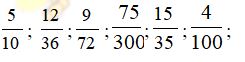 Baøi 3:Trong các số 57234, 64620, 5270, 77285a) Số nào chia hết cho cả 2 và 5b) Số nào chia hết cho cả 3 và 2c) Số nào chia hết cho cả 2; 3; 5 và 92. Đọc  và trả lời câu hỏi các bài tập đọc tuần 19 nhiều lần ( chú ý đánh vần từ khó )Thứ ba/ 25/2/20201. Toán (Làm vào vở toán nhà)Baøi 1: Đặt tính rồi tính a) 256789 +39987       b) 9685413 – 324578          c) 324x 250        d) 309 x 207Bài 2 : Quy đồng các mẫu số các phân số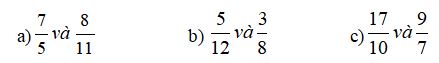 Bài 3 : Quy đồng các mẫu số các phân số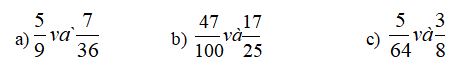 2. Rèn chữ  (Làm vào vở rèn chữ )  Bài Chợ Tết / 38 Thứ tư/ 26/2/20201. Toán (Làm vào vở toán nhà)Bài 1:  Đặt tính rồi tínha) 56789 + 1655897        b) 456893 – 123456        c) 428 x 39       d) 2057 x 23Bài 2 : Một vườn hoa hình bình hành có chiều cao là 25 cm, cạnh đáy  hơn chiều cao là 12cm. Tính diện tích vườn hoa.Bài 3 : Một thửa ruộng hình bình hành có tổng độ dài cạnh đáy và chiều cao bằng 356m. Biết độ dài đáy hơn chiều cao 6m. Tính diện tích hình bình hành.2. Tập làm văn (Làm vào vở TLV nhà )Em hãy tả một cây hoa mà em thích và nói lên tình cảm của mình. Thứ năm/ 27/2/20201. Toán (Làm vào vở toán nhà  ):- Học  và viết lại vào vở  các công thức sau:       + Chu vi, diện tích hình chữ nhật.       + Chu vi, diện tích hình vuông.       + Chu vi, diện tích hình bình hành.       Bài 1: Viết các số  thích hợp vào chỗ chấm :	4m2 5dm2 =.............cm2			905dm2 =.............m2..............dm2	m2 =.................dm2			km2 =...............m2	2 tấn 7 yến = ………………kg               347 phút =………giờ………phút	giờ 6 phút = …………phút                 tạ 8 kg = ……….kgBài 2:  Quy đồng mẫu số các phân số sau:a)   và 	    b)   và          	c)   và 	   d) ;   và Bài 3 Rút gọn các phân số sau :	;  ;  ;   ;  2. Đọc  và trả lời câu hỏi các bài tập đọc tuần 20,21 nhiều lần (chú ý đánh vần từ khó )Thứ sáu/ 28/2/20201. Rèn chữ (Làm vào vở Rèn chữ…)- Đọc nhiều lần và Rèn chữ bài : Lá bàng /41 và Bàng thay lá /41 2. Toán (Làm vào vở toán nhà)Bài 1: Đặt tính rồi tính.     9384 x 470                     32910 x 56		        9660 : 46		8 337 : 35Bài 2. Điền số thích hợp vào chỗ chấm:	 km2 8 m2= ………………….m2             	900012 cm2 = … m2 ……..cm2           	 tấn 6 kg  =  …………….kg       	        giờ  6 phút  = ………phút	73045 g =  ………kg ……...g			8 giờ = ………..ngàyBài 3. . Tính chu vi và diện tích hình bình hành có ở hình bên.   Bài 4: Moät mieáng ñaát hình bình haønh coù chieàu cao 7m vaø baèng caïnh ñaùy. Treân mieáng ñaát ngöôøi ta troàng rau, moãi m2 thu ñöôïc 5 kg rau. Hoûi caû mieáng ñaát thu hoaïch ñöôïc mấy kg rau?3.  Tập đọc.   Đọc và rèn từ khó vào vở rèn chữ…( mỗi từ 1 dòng )  bài Cây sồi già /42 và Cây tre / 42